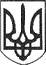 РЕШЕТИЛІВСЬКА МІСЬКА РАДАПОЛТАВСЬКОЇ ОБЛАСТІРОЗПОРЯДЖЕННЯ19 листопада  2019 року   		                                                                № 365Керуючись пп.1 п. „а” ст. 32 Закону України „Про місцеве самоврядування в Україні”, листом Полтавського обласного інституту післядипломної педагогічної освіти ім. М.В. Остроградського від 08.11.2019 № 01-22/1356 „Про участь вчителів німецької мови у триденному методико-дидактичному семінарі”, беручи до уваги наказ директора Опорного закладу „Решетилівський ліцей імені І.Л. Олійника Решетилівської міської ради” від 19.11.2019 № 28 „Про  відрядження Платко І.В.”ЗОБОВ’ЯЗУЮ: 1. Відділу бухгалтерського обліку, звітності та адміністративно-господарського забезпечення виконавчого комітету Решетилівської міської ради забезпечити оплату витрат на відрядження Платко Ірині Володимирівні, учителю німецької мови Потічанської філії І-ІІ ступенів з дошкільним підрозділом Опорного закладу „Решетилівський ліцей імені І.Л. Олійника Решетилівської міської ради”, яка відряджається до  м. Полтава, з 22 по 24 листопада  2019  року, для участі у  триденному методико-дидактичному семінарі вчителів німецької мови, після повернення та оформлення авансового звіту, у порядку та строки передбачені законодавством України.            2. Контроль за виконанням розпорядження залишаю за собою.Секретар міської ради				                                   О.А. ДядюноваПро відшкодування витратна відрядження